We are Ready......Tuna Fishcakes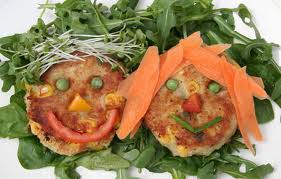 Ingredients – Serves 5Vegetable oil 				1 tablespoonBaking potatoes, peeled		400g (2½ medium)Onion, peeled 				60g (1 small)Canned tuna in spring			1¼ x 185g canswater, drained				(drained weight, 150g) Mixed herbs, dried			1 teaspoonWholemeal bread			50g (2 medium slices)Egg 					50g (1 egg)Method1. 	Preheat the oven to 200ºC /400ºF/gas mark 6. Grease a baking tray with half the oil.2. 	Chop the potatoes and onions. Put the potatoes in a pan, cover with water and boil for20 minutes or until soft.3. 	Drain the potatoes and mash them until smooth.4. 	Heat half the oil in a frying pan, add the onion and fry for 5 minutes or until soft.5. 	Combine the potatoes, onions, tuna and herbs in a large bowl.6. 	Make the bread into breadcrumbs and beat the egg in a bowl.7. 	Roll the potato and tuna mixture into balls, coat in egg and breadcrumbs and placeon the greased baking tray. Bake in the oven for 20–30 minutes.